Наставни содржини  по македонски јазик за седмо одд. од 18. 05.-22. 05. 2020 г. Наставна содржина: Поим за современа драма преку интерпретација на  текстот „Булки крај шините“ од Велко Неделковски стр.65/66Напишете ја дефиницијата за современа драма стр.66 од учебникот.Прочитајте го делот да ви биде појасно!      Прочитајте го текстот „Булки крај шините“ од Велко Неделковски стр.65/66 Усно одговорете на прашањата по текстот стр.66План: 1.Определете локализација на текстот. (Кога и каде се случило дејството?)2. Определете тема на текстот.3. Во каква форма е напишан овој текст?      4. На кој вид драма припаѓа овој текст?      5. По што заклучи дека овој текст е извадок од современа драма (одговорот ќе го најдеш во дефиницијата за современа драма).      6. Определете идеја на текстот.7.Кои се основните драмски видови? (за нив учевте  во овој месец-стр. 58)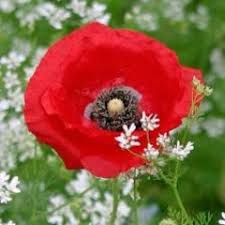 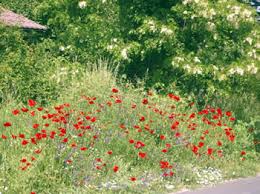 За домашна работа: Одговорите на прашањата (планот) за текстот „Булки крај шините“ од Велко Неделковски и испратете ги на мојот имејл. (Не ги препшувајте прашањата, туку напишете го само одговорот).Наставна содржина: Трета писмена работа по македонски јазик (на тема )Легендите и преданијата се најстари и најубави народни умотворби.  Ќе ја изработите на 21. 05. 2020 г. (Четврток) од 11:00-11:40 ч.и ќе ја испратите на мојот имејл  до 12:00 ч. истиот  ден.  Писмената работа по можност да се напише на компјутер за да може да се чита, а кој не може да ја напише на  компјутер нека ја напише на  голем лист, нека ја слика и испрати на мојот имејл. ivanka.misevska@yahoo.com.Објаснување за писмената работа -За оваа тема се подготвувавме преку проетот.Во Воведен дел-  Ќе напишете дефиниција за легенда/легенди или предание/преданија зависно од тоа што ќе прераскажете во главниот дел. (Ако прераскажувате легенда ќе напишете дефиниција за легенда, ако прераскажувате предание ќе напишете дефиниција за предание). Во Главен дел- Ќе прераскажете легенда или предание по ваш избор (едно). Во Завршен дел -Ќе ја напишете поуката од легендата или преданието. (без пишување на зборот поука). Да се потсетиме дека овие делови треба да се напишат во нов ред. Ви посакувам успешна писмена работа! Поздрав! 